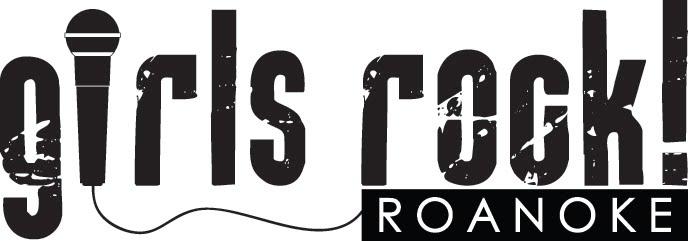 RETURNING VOLUNTEER APPLICATION FORMVOLUNTEER CONTACT INFORMATIONName of volunteer:______________________________________________________How would you like your name to appear on your volunteer badge?Home phone (with area code):___________________________________________________
Cell phone (with area code): ____________________________________________________Work phone (with area code):___________________________________ Ext: _____________Email: _________________________________________  Birth date:  __________________Home address: ______________________________________________________________
City:____________________________________ State: ____________ Zip: _____________Mailing Address (if different from above): __________________________________________City:____________________________________ State: ____________ Zip: ______________EMERGENCY CONTACTS:
Contact Name 1: ________________________________Relationship: __________________Home Phone (with area code): __________________________________________________Cell Phone (with area code): ____________________________________________________Work Phone (with area code): ___________________________________________________Contact Name 2: ________________________________Relationship: __________________Home Phone (with area code): __________________________________________________Cell Phone (with area code): ____________________________________________________Work Phone (with area code): ___________________________________________________T-SHIRT SIZE (We need t-shirt sizes in order to pre-order camp shirts for volunteers!)Adult S     Adult M     Adult L     Adult XL     Adult XXL     Youth L  Youth M     Youth SCAMP DATESWhich camp dates are you volunteering for?June 18-22, 2018 (ages 8-12)		June 25-29 , 2017 (ages 12-16)		BothCAMP TIMESOur camp runs from 9:00a-4:00p, with volunteers needed from 8:30a-4:30 or 5:00p. Because of our showcase on Friday, full time volunteers normally stay to help campers eat, get set up for showcase, and be present during showcase to take tickets/donations, sell merch, etc. This can last as late as 8 or 8:30p. Band managers are required to be at showcase and we strongly suggest the same for band assistants.Will you be available	  all day	  showcase        	partial day (please verify times)____________________________________________________________________________TRANSPORTATIONLast year we were able to provide transportation from the YMCA on Kirk to Community School. This bus ran to and from camp. Volunteers who offer to ride the bus leave their car parked at the YMCA, and have no vehicle access while at camp. Would you this be something you could volunteer to do if we were able to offer this to campers again? This could also be an option for you if you need assistance with transportation to and from camp.VOLUNTEER ORIENTATIONCan you commit to attending a mandatory volunteer orientation session? (Date TBD)FOOD PREFERENCES
Circle one:  Omnivore     Vegetarian     Vegan   Gluten-Free    Other:________________________________Food allergies: ________________________________________________________________________________________________________________________________________________________FIRST AID / CPRCircle if you have certification in:   Standard First Aid       CPRMEDICAL INFORMATIONDo you have any medical conditions, allergies or disabilities that we should know about? If so, please indicate here. All medical information will be kept confidential and shared only in the case of an emergency, or with other staff if necessary. If possible, please include any medications you are taking.________________________________________________________________________________________________________________________________________________________________________________________________________________________________________________________________________________________________________________OCCUPATION & PLACE OF CURRENT EMPLOYMENT________________________________________________________________________________________________________________________________________________________WHAT DID YOU DO AT LAST YEAR’S GRR CAMP?________________________________________________________________________________________________________________________________________________________VOLUNTEER JOB SIGN-UPPlease read the volunteer job descriptions above BEFORE filling out this section. You may sign up for one position or multiple positions. If you indicate interest in a position that cannot have concurrent jobs, we will place you where you are most needed.  If you’re interested in a position but have questions, please contact Carla Nelson, Volunteer Coordinator, at grrvolunteers@gmail.com  _____ Band Manager _____ Band Assistant _____ Instrument Teacher_____ Teen Mentor_____ Workshop Leader_____ Lunch time Performer_____ Food & Drink Team_____ Administrative Tasks_____ Rockin’ Camp Guide Team_____ Videographer_____ Website development_____ Final Showcase Team_____ Fundraising_____ Marketing_____ Gear Support / Roadie_____ Boys Rock for Girls Rock_____ Floater / Errands_____ Other (please specify) ___________________________________________________________________________________________________________Is there anything else you want to let us know about you? (please use the back)Please contact Carla at grr volunteers@gmail.com for more information on how to complete and submit your background check. All applications should be mailed to:Girls Rock Roanoke PO Box 4242 Roanoke, VA 24015     